О внесении изменений и дополненийв Устав  Медведёвского сельского поселенияСовет депутатов  Медведёвского сельского поселенияРЕШАЕТ:Внести в Устав Медведёвского  сельского поселения следующие изменения и дополнения:В статье 23«Гарантии осуществления полномочий депутата » Пункт 6 изложить в следующей редакции:«6. Депутат Совета депутатов Медведёвского сельского поселения осуществляющий полномочия депутата на непостоянной основе, освобождается от выполнения производственных или служебных обязанностей по мету работы на время осуществления полномочий депутата Совета депутатов Медведёвского сельского поселения. На этот период, за депутатом сохраняется место работы (должность) и средняя заработная плата. Продолжительность указанного периода составляет в совокупности два рабочих дня в месяц.	Освобождение депутата от выполнения производственных или служебных обязанностей производится работодателем на основании официального уведомления Совета депутатов»;Настоящее решение подлежит официальному обнародованию на информационных стендах, после его государственной регистрации в территориальном органе уполномоченного федерального органа исполнительной власти в сфере регистрации уставов муниципальных образований.Настоящее решение вступает в силу после его официального обнародования в соответствии с действующим законодательством.Председатель Совета депутатовМедведёвского сельского поселения                               Е.Ю. КостылеваГлава Медведёвского сельского поселения                                                        И.В.Данилов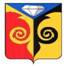 СОВЕТ ДЕПУТАТОВ МЕДВЕДЁВСКОГО  СЕЛЬСКОГО ПОСЕЛЕНИЯКусинского муниципального районаЧелябинской области Р Е Ш Е Н И Е«24» декабря 2020 г.   № 11